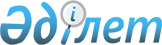 О проекте Закона Республики Казахстан "О гарантированном трансферте из Национального фонда Республики Казахстан на 2015 - 2017 годы"Постановление Правительства Республики Казахстан от 29 августа 2014 года № 961      Правительство Республики Казахстан ПОСТАНОВЛЯЕТ:

      внести на рассмотрение Мажилиса Парламента Республики Казахстан проект Закона Республики Казахстан «О гарантированном трансферте из Национального фонда Республики Казахстан на 2015 - 2017 годы».      Премьер-Министр

      Республики Казахстан                      К. МасимовПроект ЗАКОН РЕСПУБЛИКИ КАЗАХСТАН О гарантированном трансферте из Национального фонда

Республики Казахстан на 2015 - 2017 годы      Статья 1. Размеры гарантированного трансферта из Национального фонда Республики Казахстан

      Утвердить следующие размеры гарантированного трансферта из Национального фонда Республики Казахстан в республиканский бюджет на 2015-2017 годы:

      2015 год - 1 702 000 000 тысяч тенге;

      2016 год - 1 702 000 000 тысяч тенге;

      2017 год - 1 702 000 000 тысяч тенге.

      Статья 2. Порядок введения в действие настоящего Закона

      1. Настоящий Закон вводится в действие с 1 января 2015 года.

      2. Признать утратившим силу Закон Республики Казахстан от 29 ноября 2013 года «О гарантированном трансферте из Национального фонда Республики Казахстан на 2014 - 2016 годы» (Ведомости Парламента Республики Казахстан, 2013 г., № 18, ст. 110; 2014 г., № 6, ст. 29).      Президент

      Республики Казахстан 
					© 2012. РГП на ПХВ «Институт законодательства и правовой информации Республики Казахстан» Министерства юстиции Республики Казахстан
				